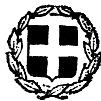                                                                                                                  ΑΙΤΗΣΗ ΠΡΟΜΗΘΕΙΑΣ ΥΛΙΚΟΥ                         ΕΛΛΗΝΙΚΗ ΔΗΜΟΚΡΑΤΙΑ                                                                        ΗΜΕΡΟΜΗΝΙΑ  02-06-2022                                      6η Υ.ΠΕ. ΠΕΛΟΠΟΝΝΗΣΟΥ, ΙΟΝΙΩΝ ΝΗΣΩΝ,                                                  Σχετ. Αρ. Πρωτ.:   4201/01.06.2022                          ΗΠΕΙΡΟΥ ΚΑΙ ΔΥΤ. ΕΛΛΑΔΑΣ                                                    ΓΕΝΙΚΟ ΝΟΣΟΚΟΜΕΙΟ ΑΡΓΟΛΙΔΟΣΝΟΣΗΛΕΥΤΙΚΗ ΜΟΝΑΔΑ ΝΑΥΠΛΙΟΥ ΓΡΑΦΕΙΟ : ΔΙΑΧΕΙΡΙΣΗΣ ΥΛΙΚΟΥΤαχ. Δ/νση : 21100 ΝΑΥΠΛΙΟΤηλέφωνο : 2752361109 - 229ΕΡΕΥΝΑ  ΑΓΟΡΑΣ    ΥΛΙΚΟΥ Παρακαλούμε όπως μας καταθέσετε προσφορά για  (3) ΚΑΔΟΥΣ ΑΠΟΡΡΙΜΑΤΩΝ  που   είναι   απαραίτητοι για την κάλυψη των αναγκών της Νοσηλευτικής Μονάδας Ναυπλίου.  Η αποστολή των προσφορών να γίνει μέχρι την Τετάρτη 08.06.2022 και ώρα 13:00. Για περισσότερες διευκρινήσεις , και αποστολή προσφορών στα παρακάτω  email.vasiliki.vlachodimitri@gnn.gov.grizouroufidis@gnn.gov.grgeorge.neofotistos@gnn.gov.grΠεριγραφή ΑιτήματοςΜον.ΜέτρησηςΠοσότητα1ΚΑΔΟΣ ΑΠΟΡΡΙΜΑΤΩΝ  ΠΟΔΟΚΙΝΗΤΟΣ  ΜΕ  ΠΛΑΣΤΙΚΟ  ΚΑΠΑΚΙΥ:60-65cm, Μ:25-30cm, Πλ:40-45cmΤεμάχιο      3